    Bhartiyam International School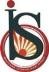 Pre – Mid Term Assessment (2022-23) Subject: PaintingClass: XII  Date: 12/07/2022	            M.M: 40Name:  	Roll No:  	Duration: 90 minsInstructions:This question paper consists of four sections. Section A consists of 10 marksSection B consists of 8 marks Section C consists of 12 marks. Section D consists of 10 marks.There is no internal choice. All questions are compulsory. SECTION – A	(10x1=10)Name the sub-school where first form of Rajasthani art flourished ?Who were the patrons of Jodhpur school ?Who was the famous artist of Kishangarh school of art ?What is meaning of chaugan ?Who was the famous artist of Mewar school of art ?Painting “Krishna on swing” is based on which subject matter ?How many figures shown in the painting of “Bharat meets Rama at Chitrakuta”   ?Krishna on swing is made by	.Kishangarh sub-school belongs to which school of miniature painting ?What is the medium of Rajasthani school of miniature painting ?SECTION – B	(4x2=8)Mention any five famous painters of Rajasthani school .What is Miniature painting ?Mention name of any five sub-schools of Rajasthani School.Who was the painter of “Raja Aniruddha Singh Hara” ? And also write the name of sub-school.                                                                                 SECTION – C	(4x3=12)Mention the titles of any three miniature paintings of Rajasthani school with their sub-schools and painters  name.Describe painting Bani-Thani.Write a short note on Bikaner school .Describe features of Bundi school .SECTION – D	(2x5=10)Write an essay on the origin and development of the Rajasthani school .Write the features of Jodhpur school and Kishangarh school .